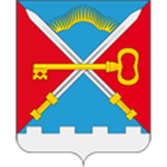 РАСПОРЯЖЕНИЕГЛАВЫ МУНИЦИПАЛЬНОГО ОБРАЗОВАНИЯ СЕЛЬСКОЕ ПОСЕЛЕНИЕ АЛАКУРТТИ КАНДАЛАКШСКОГО РАЙОНАО назначении Зайцева Л.М.Руководствуясь статьей 14 Федерального закона от 06.10.2003 №131-ФЗ «Об общих принципах организации местного самоуправления в Российской Федерации», Уставом сельского поселения Алакуртти Кандалакшского района, распоряжаюсь:назначить Зайцева Льва Михайловича временно исполняющим обязанности Главы администрации сельского поселения Алакуртти Кандалакшского района с 11 января 2021 года.Глава муниципального образованиясельское поселение Алакуртти Кандалакшского района                             А.П. Самаринот30.12.2020№18